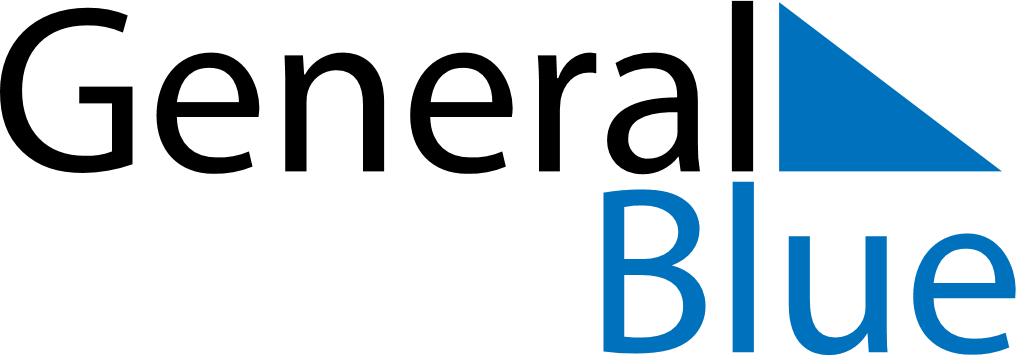 December 2019December 2019December 2019Antigua and BarbudaAntigua and BarbudaSUNMONTUEWEDTHUFRISAT1234567891011121314V.C Bird Day1516171819202122232425262728Christmas DayBoxing Day293031